Greater Richmond, Virginia Labor ShedBusinesses in the Richmond, Virginia metro area draw labor from 38 counties in central Virginia – an area with 2.2 million population and a workforce of 1.1 million. The primary labor shed is the 17 counties in the Richmond MSA, which has 1.3 million population and a workforce of 654,000. The secondary labor shed includes 21 counties with 917,000 population and a workforce of 473,000; at least 500 residents of each of these county’s work in the Richmond MSA. The region’s population has increased by 9 percent since 2011, adding over 18,500 additional residents annually.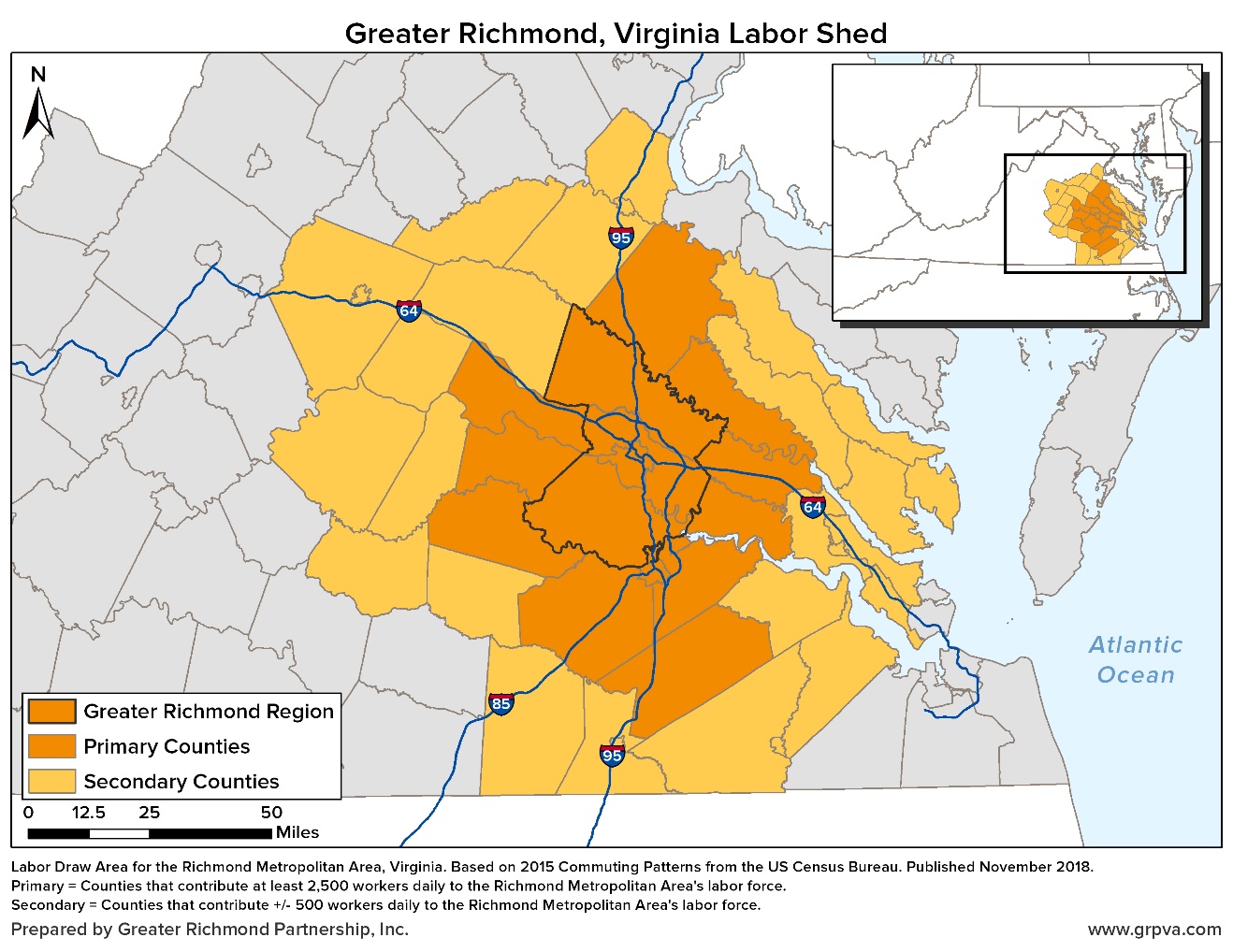 Updated July 2021AreaPopulation 2020Civilian Labor Force 
2020 Q4Primary Labor Shed (17 counties)1,303,469654,156Secondary Labor Shed (21 counties)916,728472,862Total Labor Shed (38 counties)2,220,1971,124,564